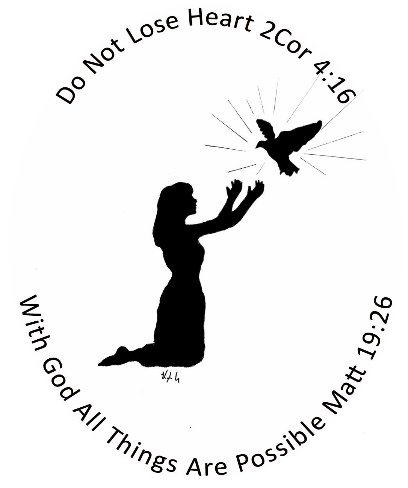                  WOMEN’S MINISTRY CENTER                 2418 BLOOMER DR., ALTON IL                       618 433-8308                   SERVICES FOR WOMEN:PROFESSIONAL WOMEN’S CLOTHINGEVERYDAY WOMEN’S CLOTHINGNIGHTTIME WEAR (GOWNS, PAJAMAS)SHEETS, BLANKETS, TOWELS, WASHCLOTHS SHOESSCRUBSUNDERGARMENTS—BRA’S, UNDERWEAR, SOCKSCHILDREN’S CLOTHINGDIAPERSTOILET PAPER/LAUNDRY DETERGENT/DISH SOAPPERSONAL HYGIENE PRODUCTS—SHAMPOO, TOOTHPASTE, TOOTHBRUSHES, DEODORANT, SANITARY PRODUCTS, BAR SOAP, BODY WASH, “DEPENDS” UNDERGARMENTS FOR WOMENMUST BRING ID AND PROOF OF INCOMEYOU MAY COME IN ONCE A MONTHPLEASE CALL THE CENTER AT 618 433-8308 FOR APPOINTMENT 